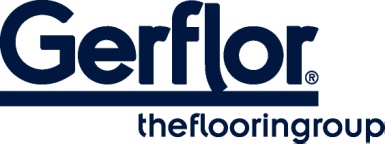 Battiscopa in PVC – Design skirtingBattiscopa in PVC rigido profilato con pellicola stampata in digitale, coordinabile con le gamme LVT Gerflor, avente spessore 10 mm, altezza 60 mm, colorato nella massa, colore a scelta della D.L. nella cartella disponibile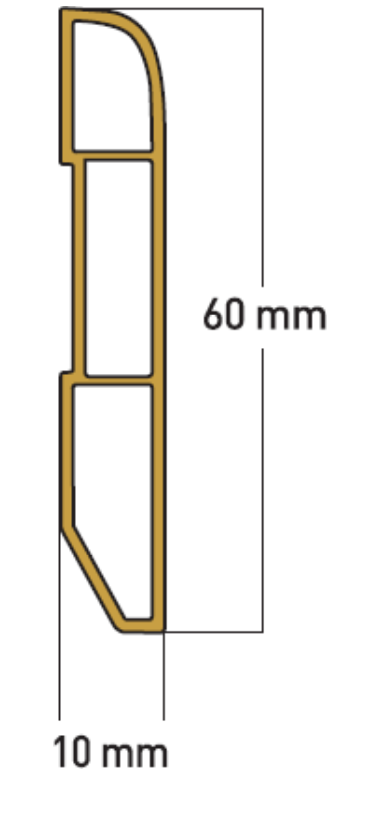 